小髙　敬寛　　Takahiro Odaka1996年からシリアでのフィールドワークを通じて西アジアの先史考古学に携わり、近年はトルコ、アゼルバイジャン、ヨルダンでの現地調査にも参加してきました。現在はイラク・クルディスタンを中心に活動しています。これらの国土を含む西アジアが果たしてきた人類史上の先駆的役割はよく知られていますが、特に研究の標的としているのは、農耕牧畜社会の成立から都市文明社会に至る文化変化のプロセス、そしてその波及によって生み出された古代オリエント世界の成り立ちです。具体的には、土器標本の研究を基盤に、生態環境や生業経済、ヒトの移動性との関連を注視しながら、物質文化の時空間的枠組みについて精細かつ重層的に把握することを進めています。Since 1996, I have participated in several archaeological field projects in Near Eastern countries such as Syria, Turkey, Azerbaijan, Jordan, and currently, Iraqi Kurdistan. My research focuses on the process from early farming society to civilized urban society, which stimulated the formation of the ancient Near Eastern world. Through pottery studies, I am trying to identify the multilayered spatiotemporal framework by considering ecological environments, subsistence economy, and human mobility.略歴　　Education and Academic Employment1994-1998	早稲田大学第一文学部		School of Letters, Arts and Sciences I, Waseda University1998-2005	早稲田大学大学院文学研究科（2007　博士（文学）学位取得）		Graduate School of Letters, Arts and Sciences, Waseda University (Ph.D., 2007)2002-2005	早稲田大学文学学術院 助手		Research Associate, Faculty of Letters, Arts and Sciences, Waseda University2006-2010	東京芸術大学大学院美術研究科 教育研究助手		Research Associate, Graduate School of Fine Arts, Tokyo University of the Arts2009-2011	古代オリエント博物館 共同研究員		Research Fellow, Ancient Orient Museum, Tokyo2011-2014	早稲田大学高等研究所 助教		Assistant Professor, Waseda Institute for Advanced Study, Waseda University2014-2015	東京大学総合研究博物館 特任研究員		Project Researcher, The University Museum, The University of Tokyo2015-		東京大学総合研究博物館 特任助教		Assistant Professor, The University Museum, The University of Tokyo主な著作　　Selected PublicationsOdaka, T. (in press) “Decoration of Neolithic Pottery in the Northern Levant: A View from the Rouj Basin.” IN: Painting Pots, Painting People. Investigating Decorated Ceramics of the Late Neolithic Near East, edited by Mateiciucová, I. et al. Oxford: Oxbow Books.Odaka, T. (in press) “The Emergence of Pottery in Northern Levant: A Recent View from Tell el-Kerkh.” IN: The Emergence of Pottery in West Asia: The Search for the Origin of Pyrotechnology, edited by Tsuneki, A. Oxford: Oxbow Books.Nieuwenhuyse, O., Odaka, T., Kaneda, A., Mühl, S. Rasheed, K. and Altaweel, M. (in press) “Revisiting Tell Begum. A Prehistoric Site in the Shahrizor Plain, Iraqi Kurdistan.” Iraq 78.小髙敬寛 (2015) 「西アジアの初期の土器にみられる突帯－テル・エル＝ケルク遺跡出土資料からの一考察－」『オリエント』58巻1号，1-14頁．Odaka, T. (2013) “Dark-faced Burnished Ware and Fine versus Coarse Distinction in the Early Pottery Assemblage of Northern Levant.” IN: Interpreting the Late Neolithic of Upper Mesopotamia, edited by Nieuwenhuyse, O. P. et al., pp. 296-303. Turnhout: Brepols.Odaka, T. (2013) “Neolithic Pottery in the Northern Levant and its Relations to the East.” IN: Neolithic Archaeology in the Khabur Valley, Upper Mesopotamia and Beyond, edited by Nishiaki, Y. et al., pp. 205-217. Berlin: Ex Oriente.小髙敬寛 (2012) 「いわゆるシリア＝キリキアグループと暗色磨研土器の地域性－ルージュ盆地の調査成果からみた一考察－」『西アジア考古学』13号，1-17頁．小髙敬寛 (2009) 「「西方」のサマッラ土器－その地域性とハラフ土器の成立をめぐって－」『オリエント』51巻2号，1-26頁（日本オリエント学会第31回奨励賞受賞論文）．Odaka, T. (2003) “Fine Painted Wares in the Neolithic Northern Levant: The Earliest Evidence from Tell Ain el-Kerkh, the Rouj Basin.” Orient-Express 2003/3: 80-81Odaka, T. (2003) “Samarra Pottery in the National Museum of Aleppo, Syria.” Al-Rafidan 24: 25-39.画像キャプション（顔写真以外）Photo2 イラク・クルディスタン、テル・ベグム遺跡の調査風景（2013年）Re-excavations at Tell Begum, Iraqi Kurdistan, 2013.Photo3 シリア、アレッポ国立博物館所蔵のサマッラ土器Samarra pottery in the National Museum of Aleppo, Syria.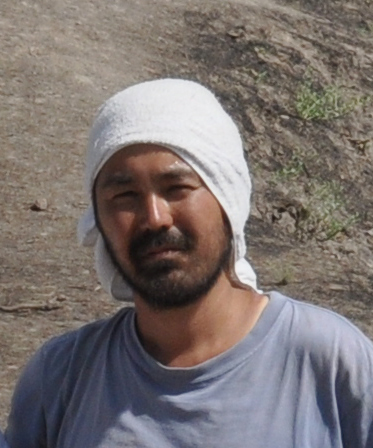 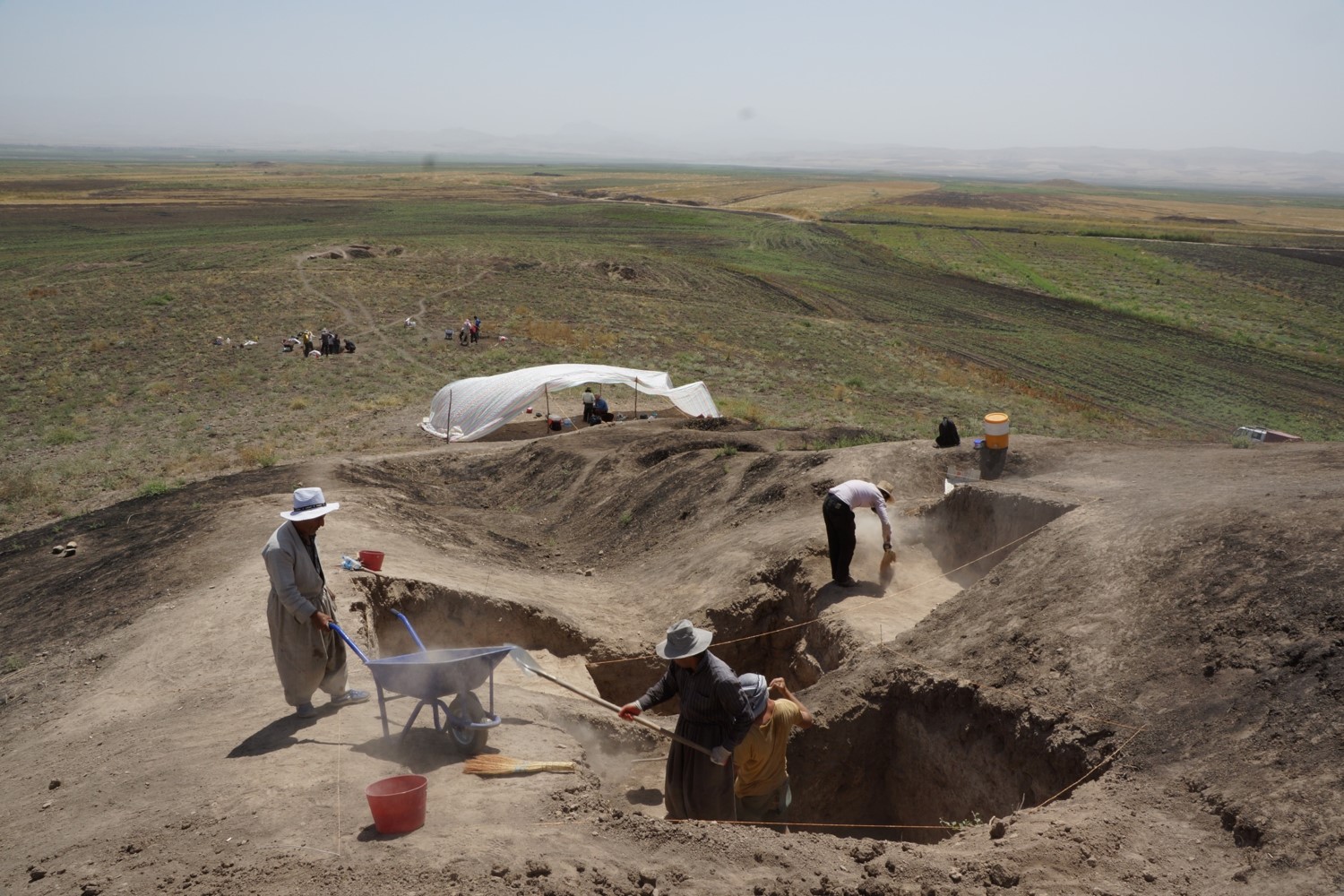 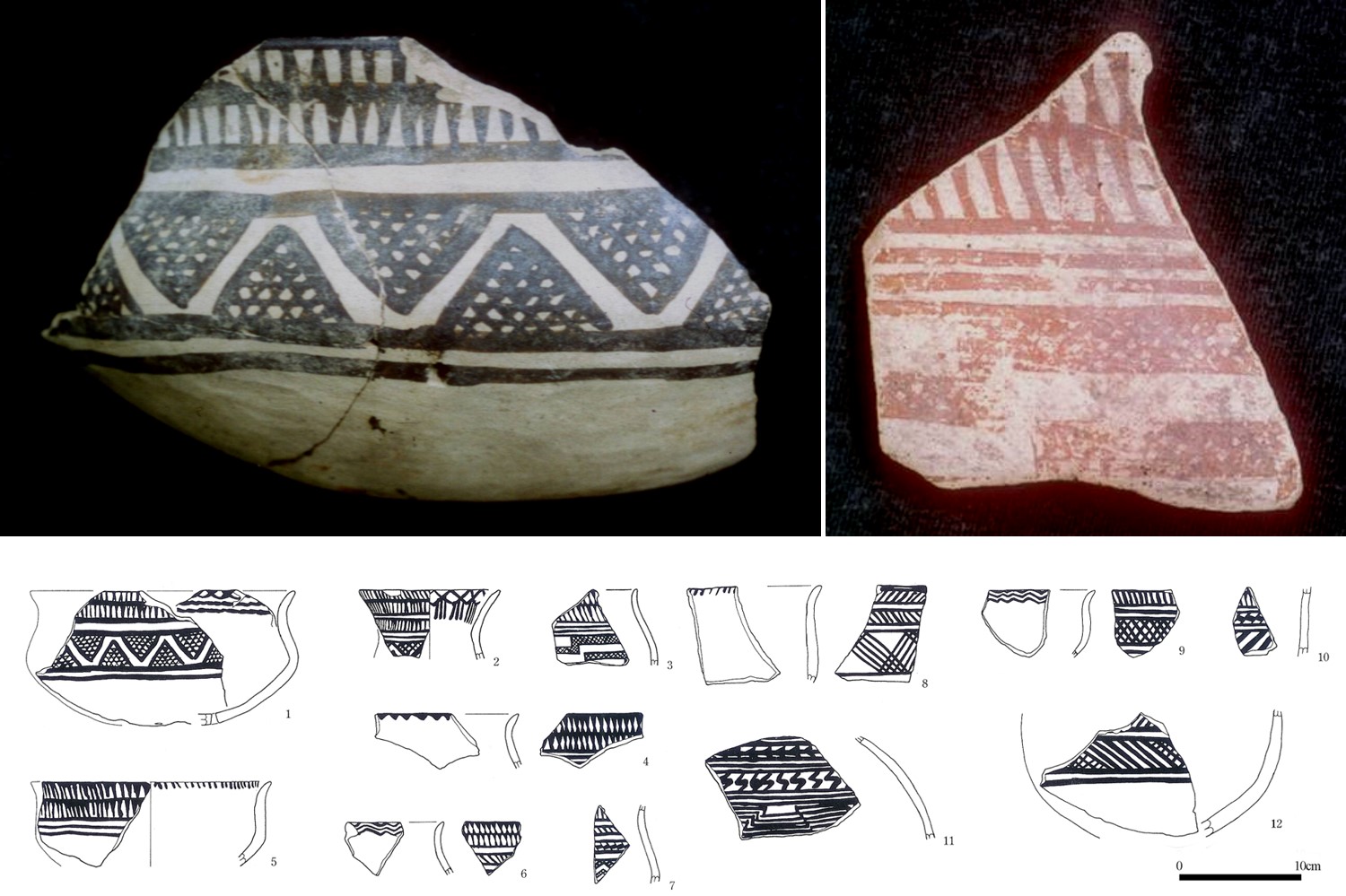 